Judul Mata Kuliah	:	SAP Fundamental			Semester :  7		Sks : 3			 Kode: 84084Dosen/Team Teaching  	:	1. Dr. Rina Astini MM	2. Hesti Maheswari SE, M.Si	3. Mochamad Rizki BBA., MBA  	4. Luna Haningsih SE., MEDiskripsi Mata Kuliah 	:Mata kuliah SAP Fundamental adalah mata kuliah pilihan dalam struktur kurikulum program studi S1 Manajemen yang diambil setelah lulus mata kuliah Manajemen Operasional, Manajemen Keuangan, dan Manajemen Sumber Daya Manusia.  Mahasiswa diarahkan mengenal software SAP sebagai alat mengintegrasikan data-data perusahaan pada seluruh lapisan manajemen .  Kompetensi                  	:Mampu mengenal software SAP sebagai alat pengintegrasian data-data perusahaan Mahasiswa dapat mengenal cara kerja software SAP, modul-modul yang digunakan dalam pada software tersebut, dan perlakuan terhadap software.  Pokok Bahasan	:    Ruang Lingkung Software SAP	Navigation	System Wide Concept	Logistics	Financial Accounting	Management Accounting	Human Capital Management	My SAP TechnologyKompenen Penilaian 	:     Perincian besarnya bobot penilaian mata kuliah, acuan secara rinci adalah sebagai berikut:Kehadiran	: 10%UTS		: 30%UAS		: 40%Tugas-Tugas  	: 20%Daftar Pustaka :SAP, 2006, Participant Handbook, Couse Version, SAP AG Heizer Jay, B. Rander, (2006), Manajemen Operasi, Salemba Empat, JakartaHani Handoko, (2002), Manajemen Produksi dan Operasi, BPFE, YogyakartaSiswanto,(2005), Riset Operasi, Erlanggan, JakartaM. Syamsul Ma’arif, (2003), Manajemen Operasi, Grasindo, JakartaRoss, (2010), Corporate Finance,  Ed 9th+, McGraw Hill, New JerseyMartinich, (2003), Operation Management, Prentice Hall, New YorkRichardus Eko Indrajit, (2005,) Manajemen Persediaan, Grasindo, Jakarta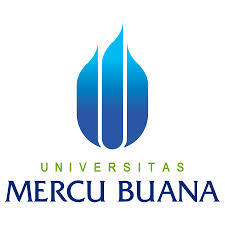 RANCANGAN PEMBELAJARANPROGRAM STUDI S1 MANAJEMENFAKULTAS EKONOMI & BISNIS QNo. Dokumen12-2-1.2.07.00DistribusiDistribusiDistribusiDistribusiDistribusiDistribusiTgl. Efektif01 Maret 2014Minggu Ke *KEMAMPUAN AKHIR YANG DIHARAPKAN *BAHAN KAJIAN/MATERI PEMBELAJARAN*BENTUK PEMBELAJARAN*KRITERIA PENILAIAN(Indekator)*BOBOT NILAI1234561Kontrak perkuliahan Mampu mengenal sejarah software SAP & mendapatkan gambaran bagaimana software ini dapat memberika solusiKontrak PerkuliahanRuang lingkup produk software SAPCeramah diskusi dan tanya jawab2Memahami produk-produk yang ditawarkan SAP, dan konsep & sejarah ERP System Pandangan produk SAPMempresentasikan temuan dari internet tentang SAP product overview 3Mampu membuat logon baru ke dalam SAP logon window, mengenal simbul-simbul dalam software, membuat sesi aktif ganda dan dapat membedakan SAP standart menu dan the role-based user menuNavigatonCeramah, diskusi, praktekKemampuan log in dalam SAP logon window10%4Mampu menggunakan fitur favorites dan menambah transaksi dalam favorite menu serta menggunakan fitur helpCreate Favorite Menu and using helpCeramah, diskusi, praktekKemampuan memahami proses menambah transaksi ke dalam fitur favorites & dapat menambah link, application server, & menggunakan help10%5Memahami konsep system SAP, elemen-elemen organisasi, master data (customer, material, personal file), transaksi  dan company’s enterprise structure serta proses bisnis ke dalam SAP systemSystem-wide conceptMenjelaskan tentang system-wide concept. 6Memahami proses pengadaan barang, pengelolaan pesanan penjualanLogisticsMenjelaskan proses pengadaan barang dan bagaimana mengelola pesananKemampuan memahami pembuatan transaksi pengadaan barang dan pesanan penjualan10%7Memahami proses produksi dengan membuat master production scheduling, material requirement planning, manufacturing execution, dan order settlement                                                                                                                                                                                                                                                                                                                                                                                                                                                                     ProductionMenjelaskan bagaimana membuat  pembuatan master production scheduling, material requirement planning, manufacturing                                                                                                                                                                                                                                                                                                                                                                                                                                                                     Kemampuan memahami pembuatan MPS dan MRP dengan kasus yang diberikan10%8UTSUTSUTSUTS9Mampu menjelaskan organizational elements dan master data dalam mySAP Financial dan memahami konsep  financial accounting Financial AccountingMenjelaskan tampilan chart of account, membuat proses pembayaran dan  proses penerimaan uangKemampuan menampilkan COA, dan memahami proses pembuatan outgoing payment dan incoming payment10%10Memahami proses pembuatan general ledger dan bank balanceFinancial AccountingMenjelaskan general ledger postings: transaksi operasional, pembukuan transaksi dalam subsidiary ledger (FI-AA) dan (FI-GL)Kemampuan memahami proses pembuatan general ledger dan bank balance10%11Mampu mendefinisikan komponen controlling dan enterprise controling Management AccountingMenjelaskan pembuatan cost center master recordKemampuan memahami proses pembuatan cost center master record10%12Memahami  tahap-tahap proses perekrutan karyawan, input data pelamar,  mengelola  pelatihan, pencatatan kehadiran dan proses penilaian karyawanHuman Capital Management: recruiting, applicant data, training management, time management, dan proses payrollMempresentasikan bagaimana proses perekrutan karyawan, input data pelamar, mengelola pelatihan, pencatatan kehadiran karyawan, dan sistem penggajianKemampuan memahami proses perekrutan karyawan, input data pelamar, mengelola pelatihan, pencatatan kehadiran, dan sistem penggajian10%13Mampu memahami konsep MySAP technology: multi-tier client/serverMy SAP TechnologyMenjelaskan konsep mySAP technology14Mampu menyelesaikan tugas terstruktur  (tahap 1)Penggunaan software SAP untuk penyelesaian kasus terstruktur tahap 1Mendampingi penyelesaian kasus terstrukturPenyelesaian tugas tahap 120%15Mampu menyelesaikan tugas terstruktur  (tahap 2)Penggunaan software SAP untuk penyelesaian kasus terstruktur tahap 2Mendampingi penyelesaian kasus terstrukturPenyelesaian tugas tahap 220%16UASUASUASUASJakarta, 01 Maret 2014Nama FungsiParafDibuat OlehDosen Pengampu / Koordinator MK(Hesti Maheswari SE., M.Si)Diperiksa OlehKetua Program Studi(Dr. Rina Astini, SE. MM.)Disahkan OlehDekan(Prof. Dr. Wiwik Utami, Ak. MS,CA)